OSOBNE INFORMACIJE	Jezidžić Petar  Hrašćica, A. Stepinca 37, 42000 Varaždin (Hrvatska)     +385 98899386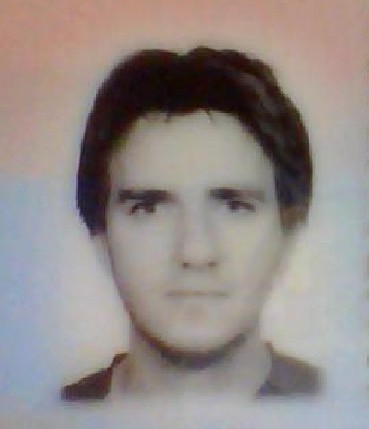 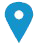 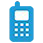    petar.jezidzic@gmail.com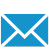 Spol Muško | Datum rođenja 16/05/1987 | Državljanstvo hrvatskoRADNO ISKUSTVO	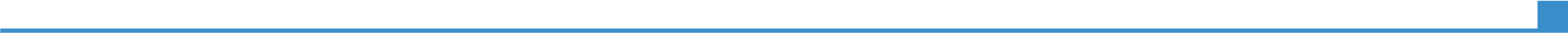 prezentiranje usluga tvrtkeprodavanje polica životnog osiguranja06/2007–09/2012	studentski posloviOBRAZOVANJE I OSPOSOBLJAVANJErazličiti poslodavci (Podravka d.d., Točka d.o.o., Neckermann d.o.o.), Varaždin (Hrvatska) Povremeni poslovi uz studij:- prevađanje tekstova sa engleskog jezika na hrvatskirad u proizvodnom pogonu na razvrstavanju i pakiranju povrćarad sa iveral pločama (rezanje, kantiranje, sklapanje)rad u call centru (primanje narudžbi, info servis)prodavač u trgovini mješovite robeStupnjevi: A1/A2: Početnik - B1/B2: Samostalni korisnik - C1/C2 Iskusni korisnik  Zajednički europski referentni okvir za jezike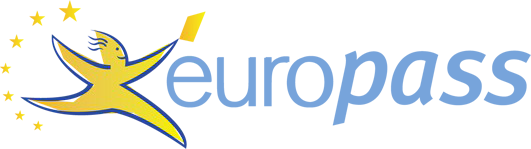 Komunikacijske vještine	Dobre komunikacijske vještine stečene na radnom mjestu financijskog savjetnika gdje sam svakodnevno kontaktirao potencijalne klijente i prezentirao usluge tvrtke.Organizacijske / rukovoditeljskevještineIskustvu stečeno kroz hobije i volonterstvo, i to u organizaciji koncerata (OctoberRock Fest, i drugi koncerti folklornog sadržaja na području Varaždina, npr. Folkofonija).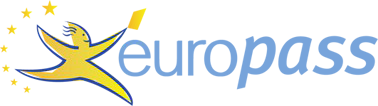 Poslovne vještine	Rad sa PLC-om SIMATIC S7-200 i programiranje u MICRO/WIN-u, te nadzor i vizualizacija procesaRačunalne vještine	- odlično poznavanje MS Office paketarad u Windows OS okruženjuosnovno znanje programskih jezika (C++, Java, SQL)Vozačka dozvola	B06/2013–08/2013Financijski savjetnikKD životno osiguranje d.o.o., Varaždin (Hrvatska)- kontaktiranje klijenata u svrhu prikupljanja podataka06/2013–08/201306/2013–08/2013RAZUMIJEVANJERAZUMIJEVANJEGOVORGOVORPISANJESlušanjeČitanjeGovorna interakcijaGovorna produkcija